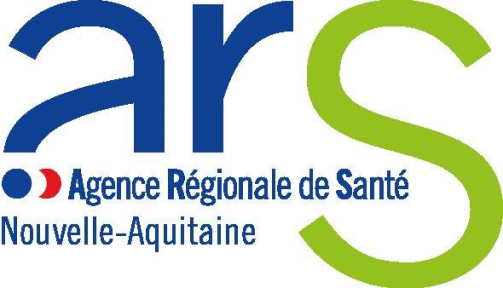 DOSSIER DE CANDIDATUREAppel à candidatures pour une démarche QVT entre établissements du champ « Personnes Agées »Date d’envoi du dossier à l’ARS NA: Nom du projet : Nom du porteur projet principal : Contact du porteur de projet :Nom des établissements participants au projet :Description du livrableLa présentation des établissements ou services La stratégie et l’orientation du projet La description détaillée du projetPhase 1 : outillage et diagnostic RH (flashs prévention, absentéisme et baromètres RH) pour l’élaboration du plan d’action QVT avec des actions communes entre établissements Phase 2 : mise en œuvre du plan d’action L’état des lieux de la thématique QVT au sein de chaque établissement ou service La description de la mise en œuvre du projet (calendrier, modalités de partenariat, mutualisations envisagées, dynamique d’échanges autour du projet, évaluation, etc.)le budget du projet (utilisation de la subvention de l’ARS, autres modalités de financement etc.)Les modalités de pérennisation de l’action ANNEXELister et joindre les pièces justificatives 